Volunteers Needed on April 27thCOME OUT AND MAKE A DIFFERENCE!HELP AND KEEP YOUR COMMUNITY CLEAN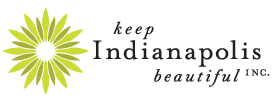 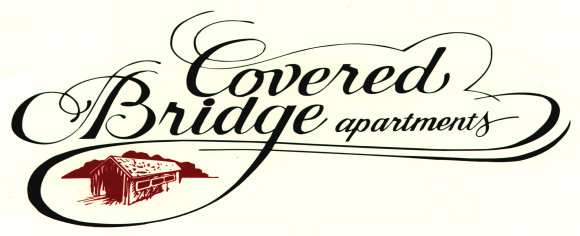                                 4909 Covered Bridge Rd.Indianapolis, IN 46268Office (317) 293-9926 (Simon)Fax (317) 293-9927It’s time for our 3rd year in “Keeping Indianapolis Beautiful” event on Saturday, April 27, 2013 at Covered Bridge Apartments. Sign in at 8:30am-9:15am and receive a team captain t-shirt, gloves, trash bags, bottle water and instructions on the lunch celebration and early-bird raffle tickets.At 9:15am kick off! Let’s walk and pick up trash!!!  It’s Easy, Everyone can participate.Return to Covered Bridge Office at 10:30am for testimony from 2012 Rev- Up participant, an update on “Why, Where & How” to serve by United Way Representative.11:00am Food and Celebration, visit vendor tables and Raffle prize give away by Covered Bridge Staff. 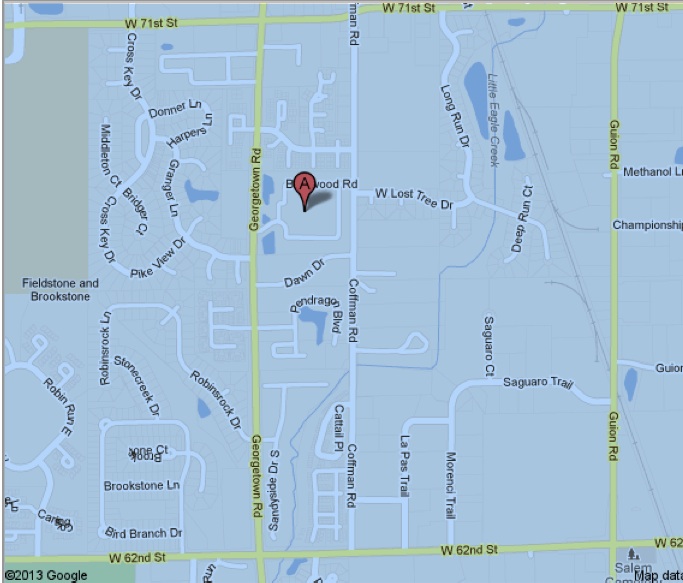 Convening Organization                                               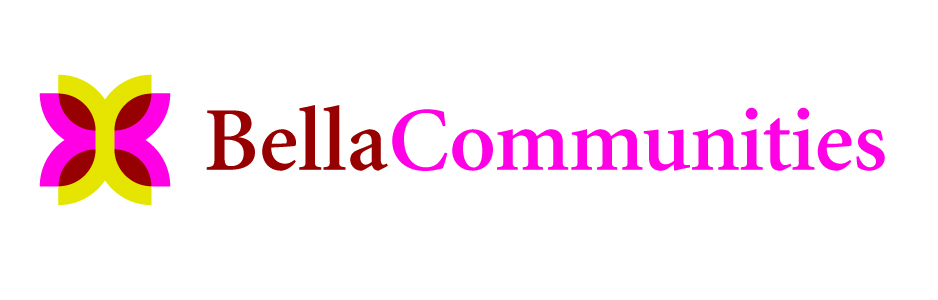 